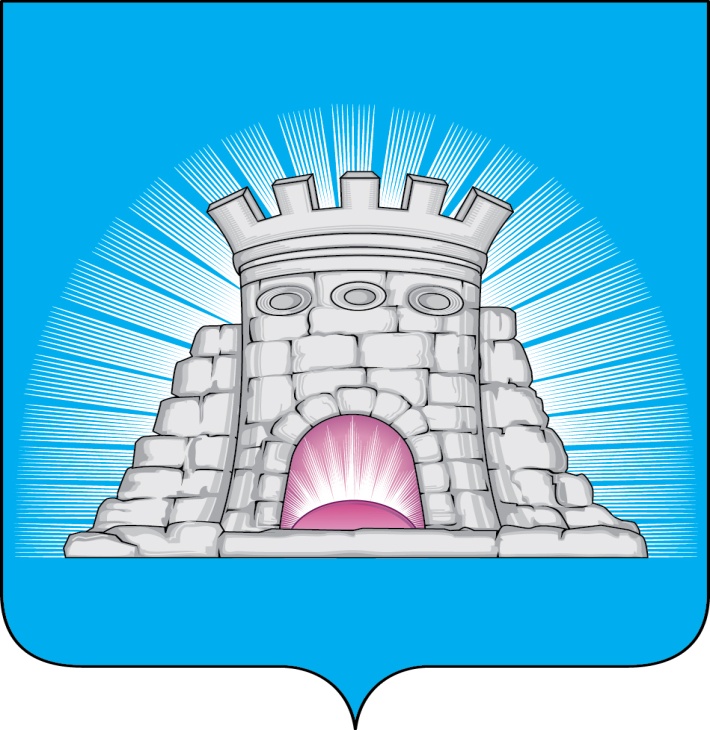 П О С Т А Н О В Л Е Н И Е02.04.2024     №  547/4г.Зарайск                 О внесении изменений в муниципальную программу                  городского округа Зарайск «Формирование современной                  комфортной городской среды» на 2023 – 2027 годы,                  утверждённую постановлением главы городского округа                 Зарайск Московской области от 14.12.2022 № 2241/12       В соответствии с решением Совета депутатов городского округа Зарайск Московской области от 14.12.2023 № 21/1 «О бюджете городского округа Зарайск Московской области на 2024 год и на плановый период 2025 и 2026 годов» (в ред. от 29.02.2024 № 24/2), Порядком разработки, реализации и оценки эффективности муниципальных программ городского округа Зарайск Московской области, утвержденным постановлением главы городского округа Зарайск Московской области от 07.11.2022 № 1991/11 (в ред. от 28.02.2024 № 359/2),                                     П О С Т А Н О В Л Я Ю:1. Внести изменения в муниципальную программу городского округа Зарайск «Формирование современной комфортной городской среды» на 2023 – 2027 годы (далее - Программа), утвержденную постановлением главы городского округа Зарайск Московской области от 14.12.2022 №2241/12, изложив Программу в новой редакции (прилагается).2. Службе по взаимодействию со СМИ администрации городского округа Зарайск Московской области опубликовать настоящее постановление на официальном сайте администрации городского округа Зарайск Московской области в информационно-телекоммуникационной сети «Интернет» (https://zarrayon.ru/).   Глава городского округа  В.А. ПетрущенкоВерно:Начальник службы делопроизводства  Л.Б. Ивлева                                                                                                            02.04.2024                                                                                                                     013119Разослано: в дело, Шолохову А.В., Простоквашину А.А., ФУ, ОЭиИ, СВ со СМИ, отдел благоустройства и ООС, отдел ЖКХ, ОАиГ, юридический отдел, КСП,                                                       прокуратуре. И.В. Перевезенцева66-2-60-13